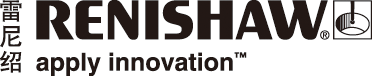 雷尼绍发布Set and Inspect（设定与检测）新系列数控机床用机内应用程序用于工件测量与检测的直观、易用的机内测头测量应用程序市场领先的工程技术公司雷尼绍将在于4月17–22日举行的第十五届中国国际机床展览会 (CIMT 2017) 的W1-401展位上推出新扩展的机内测头测量应用程序系列。  近年来，机床制造商越来越多地将基于Microsoft® Windows®的触屏技术集成到机床控制器上，这一趋势为机内应用程序（支持机床测头测量功能）的开发的提供了理想的平台。雷尼绍扩展了其机内应用程序系列，新系列可允许快速、轻松地创建、执行和查看测头程序，帮助制造企业最大限度缩短循环时间，提高生产效率。这些应用程序具有创新、直观且强大的功能，非常适合那些没有测头测量经验以及对机床代码不了解的用户，同时还能为经验丰富的用户提供操作的便利性。全新Set and Inspect（设定与检测）应用程序支持测头标定、工件找正、对刀及工件检测，操作非常简单，几乎不需要培训：用户只需在图标驱动的编程环境中选择所需的测量循环，然后填写必填的输入字段即可。剩下的一切交由程序完成：自动生成所需的机床代码并将其加载至控制器，大大缩短了编程时间，也基本上消除了数据输入错误。检测结果会立即出现在屏幕上以供查看，显示相关特征的标称值、实际值和偏差值。除了这种基本的“单循环”操作模式之外，该应用程序还具有“程序生成器”模式，可用来创建更复杂的测头程序。一次“创建”一个特征的检测循环，最终组合成一个多特征程序，既可作为独立程序执行，也可以嵌入到现有的机床代码中。Set and Inspect（设定与检测）安装在基于Microsoft® Windows®的CNC控制器（或连接控制器的      Windows平板电脑）上，与包括Fanuc、Mazak、Mitsubishi和Okuma在内的主流控制器品牌兼容，并可作为OEM和改造选项。由于菜单是可配置的，一次安装即可支持三轴和五轴加工中心、车床和多功能机床。详情请访问www.renishaw.com.cn/mtp完关于雷尼绍雷尼绍公司 (Renishaw plc) 是世界测量和光谱分析仪器领域的领导者。我们开发的创新产品可显著提高客户的经营业绩 — 从提高制造效率和产品质量、极大提高研发能力到改进医疗过程的功效。我们的产品可广泛应用于机床自动化、坐标测量、增材制造、比对测量、拉曼光谱分析、机器校准、位置反馈、口腔CAD/CAM、形状记忆合金、大尺寸范围测绘、立体定向神经外科和医学诊断等领域。在所有这些领域，我们的目标都是成为长期合作伙伴，不管现在还是将来，都始终如一地提供满足客户需求的优异产品，并提供快捷、专业的技术和商业支持。了解详细产品信息，请访问雷尼绍网站：www.renishaw.com.cn关注雷尼绍官方微信（雷尼绍中国），随时掌握相关前沿资讯：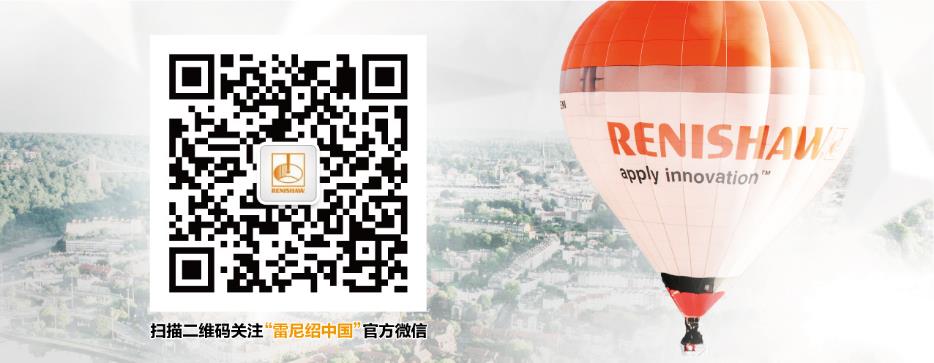 